Московское Физическое ОбществоГлубокоуважаемый Коллега! Предлагаем разместить на сайте МФО http://moomfo.ru ваш рекламный баннер.«Московское физическое общество» ежегодно участвует в проведение 5-6 международных конференций посредством рассылки информации по 3500 электронным адресам как по России, так и странам Зарубежья. Ссылка в письмах дается на сайт МФО — http://mpw.moomfo.ru, где представлена полная информация о мероприятии. Большой интерес физиков вызывает раздел сайта – «Хронометр реформы РАН».В настоящее время сайт Московское Физическое общество http://moomfo.ru стабильно посещают более 250 уникальных пользователей в месяц, в среднем 8-10 посещений в день. Ниже приводится статистические данные посещения сайта МФО, взятые из системы Яндекс.Метрика. Стоимость размещения на сайте http://moomfo.ru одной рекламы составляет 50000 рублей в квартал. Подробную информацию можно получить по адресу: admin@moomfo.ru График посещаемости сайта http://moomfo.ru за последний год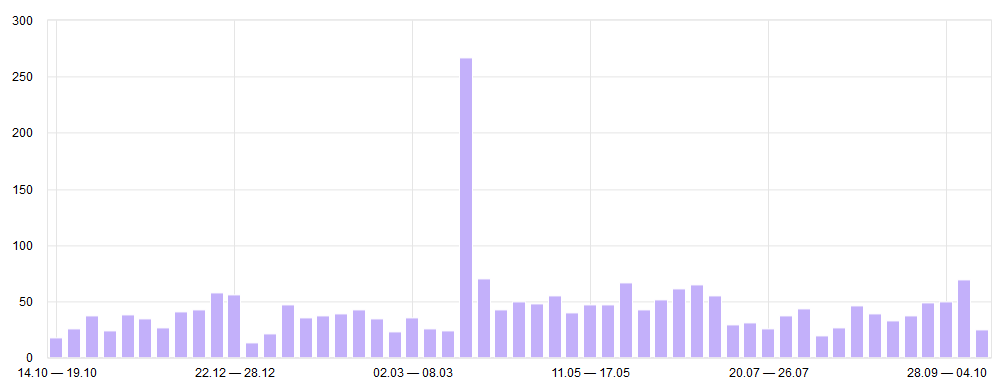 География посетителей из РоссииГеография посетителей по странамКлючевые слова, по которым посетители попадают на сайт http://moomfo.ruмосковское физическое обществофизическое образование в вузах журналфизическое образование в вузахфизическое образование в вузах журнал сайтжурнал прикладная физикаприкладная физика журналжурнал физическое образование в вузахзао центр прикладной физики мгту им бауманаphysmathtech-2014российское физическое обществоголубков геннадий валентиновичроссийское общество физиковфизические журналы россииМосква и Московская область965Санкт-Петербург и Ленинградская область97Новосибирская область70Свердловская область38Республика Татарстан37Ростовская область33Самарская область23Челябинская область23Республика Башкортостан20Россия1 820США и Канада56Украина43Беларусь30Великобритания и др. страны Европы20Германия16Казахстан15Узбекистан11Франция6